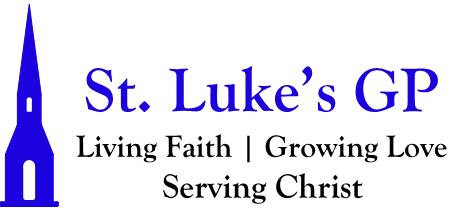 St. Luke’s Gondola Point Morning Prayer Service Service for the Sixteenth Sunday After PentecostSeptember 25, 2022[Un-bolded words are said by one, Bolded words can be said by all.]PENITENTIAL RITE You know the grace of our Lord Jesus Christ, that though he was rich, yet for your sake he became poor, so that by his poverty you might become rich.         2 Corinthians 8.9Dear friends in Christ, as we prepare to worship almighty God, let us with penitent and obedient hearts confess our sins, that we may obtain forgiveness by his infinite goodness and mercy.Silence is kept. Most merciful God, we confess that we have sinned against you in thought, word, and deed, by what we have done and by what we have left undone. We have not loved you with our whole heart; we have not loved our neighbours as ourselves. We are truly sorry and we humbly repent. For the sake of your Son Jesus Christ, have mercy on us and forgive us, that we may delight in your will, and walk in your ways, to the glory of your name. Amen. Almighty God have mercy upon us, pardon and deliver us from all our sins, confirm and strengthen us in all goodness, and keep us in eternal life; through Jesus Christ our Lord. Amen.Opening All-Ages Song: 10 Commands MORNING PRAYERLord, open our lips,And our mouth shall proclaim your praise.O God, make speed to save us.O Lord, make haste to help us.Glory to the Father, and to the Son, and to the Holy Spirit: as it was in the beginning, is now, and will be for ever. Amen.God rules over all the earth: O come, let us worship.Venite Psalm 95.1–7Come, let us sing to the Lord; *let us shout for joy to the rock of our salvation.Let us come before his presence with thanksgiving *and raise a loud shout to him with psalms.For the Lord is a great God, *and a great king above all gods.In his hand are the caverns of the earth, *and the heights of the hills are his also.The sea is his for he made it, *and his hands have moulded the dry land.Come, let us bow down, and bend the knee, *and kneel before the Lord our maker.For he is our God, and we are the people of his pasture and the sheep of his hand. *Oh, that today you would hearken to his voice!God rules over all the earth: O come, let us worship.PROCLAMATION OF THE WORDA reading from the book of Amos 6:1, 4–7.Alas for those who are at ease in Zion, and for those who feel secure on Mount Samaria, the notables of the first of the nations, to whom the house of Israel resorts! Alas for those who lie on beds of ivory, and lounge on their couches, and eat lambs from the flock, and calves from the stall; who sing idle songs to the sound of the harp, and like David improvise on instruments of music; who drink wine from bowls, and anoint themselves with the finest oils, but are not grieved over the ruin of Joseph! Therefore they shall now be the first to go into exile, and the revelry of the loungers shall pass away.The Word of the Lord: Thanks be to God.Psalm 146Hallelujah! Praise the Lord, O my soul! *I will praise the Lord as long as I live;I will sing praises to my God while I have my being.Put not your trust in rulers, nor in any child of earth, *for there is no help in them.When they breathe their last, they return to earth, *and in that day their thoughts perish.Happy are they who have the God of Jacob for their help! *whose hope is in the Lord their God;Who made heaven and earth, the seas, and all that is in them; *who keeps his promise for ever;Who gives justice to those who are oppressed, *and food to those who hunger.The Lord sets the prisoners free; the Lord opens the eyes of the blind; *the Lord lifts up those who are bowed down;The Lord loves the righteous; the Lord cares for the stranger; *he sustains the orphan and widow, but frustrates the way of the wicked.The Lord shall reign for ever, *your God, O Zion, throughout all generations. Hallelujah!Glory be to the Father, and to the Son, and to the Holy Spirit: As it was in the beginning, is now and will be for ever. Amen.A reading from the first letter to 1 Timothy 6:6–19.Of course, there is great gain in godliness combined with contentment; for we brought nothing into the world, so that we can take nothing out of it; but if we have food and clothing, we will be content with these. But those who want to be rich fall into temptation and are trapped by many senseless and harmful desires that plunge people into ruin and destruction. For the love of money is a root of all kinds of evil, and in their eagerness to be rich some have wandered away from the faith and pierced themselves with many pains. But as for you, man of God, shun all this; pursue righteousness, godliness, faith, love, endurance, gentleness. Fight the good fight of the faith; take hold of the eternal life, to which you were called and for which you made the good confession in the presence of many witnesses. In the presence of God, who gives life to all things, and of Christ Jesus, who in his testimony before Pontius Pilate made the good confession, I charge you to keep the commandment without spot or blame until the manifestation of our Lord Jesus Christ, which he will bring about at the right time—he who is the blessed and only Sovereign, the King of kings and Lord of lords. It is he alone who has immortality and dwells in unapproachable light, whom no one has ever seen or can see; to him be honor and eternal dominion. Amen. As for those who in the present age are rich, command them not to be haughty, or to set their hopes on the uncertainty of riches, but rather on God who richly provides us with everything for our enjoyment. They are to do good, to be rich in good works, generous, and ready to share, thus storing up for themselves the treasure of a good foundation for the future, so that they may take hold of the life that really is life.The word of the Lord: Thanks be to God.Hymn: Live In Charity (CP #553) The Lord be with you: And also with you.The Holy Gospel of our Lord Jesus Christ, according to Luke (16:19-31)Glory to You, Lord Jesus Christ.“There was a rich man who was dressed in purple and fine linen and who feasted sumptuously every day. And at his gate lay a poor man named Lazarus, covered with sores, who longed to satisfy his hunger with what fell from the rich man’s table; even the dogs would come and lick his sores. The poor man died and was carried away by the angels to be with Abraham. The rich man also died and was buried. In Hades, where he was being tormented, he looked up and saw Abraham far away with Lazarus by his side. He called out, ‘Father Abraham, have mercy on me, and send Lazarus to dip the tip of his finger in water and cool my tongue; for I am in agony in these flames.’ But Abraham said, ‘Child, remember that during your lifetime you received your good things, and Lazarus in like manner evil things; but now he is comforted here, and you are in agony. Besides all this, between you and us a great chasm has been fixed, so that those who might want to pass from here to you cannot do so, and no one can cross from there to us.’ He said, ‘Then, father, I beg you to send him to my father’s house— for I have five brothers—that he may warn them, so that they will not also come into this place of torment.’ Abraham replied, ‘They have Moses and the prophets; they should listen to them.’ He said, ‘No, father Abraham; but if someone goes to them from the dead, they will repent.’ He said to him, ‘If they do not listen to Moses and the prophets, neither will they be convinced even if someone rises from the dead.’”The Gospel of Christ: Praise be to You, O Christ.SermonThe Apostles’ CreedLet us confess the faith, as we say,I believe in God, the Father almighty, creator of heaven and earth.I believe in Jesus Christ, his only Son, our Lord.He was conceived by the power of the Holy Spiritand born of the Virgin Mary.He suffered under Pontius Pilate,was crucified, died, and was buried.He descended to the dead.On the third day he rose again.He ascended into heaven, and is seated at the right hand of the Father.He will come again to judge the living and the dead.I believe in the Holy Spirit, the holy catholic Church,the communion of saints, the forgiveness of sins,the resurrection of the body, and the life everlasting. Amen.INTERCESSIONSLet us offer our prayers to the source of all love and all life, saying, “Lord, hear our prayer.”Merciful Lord, we pray for all who call themselves Christians: that we may become a royal priesthood, a holy nation, to the praise of Christ Jesus our Saviour. Lord, hear our prayer.We pray for David our archbishop, and for all bishops and other ministers: that they may remain faithful to their calling and rightly proclaim the word of truth.Lord, hear our prayer.We pray for Charles our King, for the leaders of the nations, and all in authority: that your people may lead quiet and peaceable lives. Lord, hear our prayer.We pray for this city and those who live here, the poor and the rich, the elderly and the young, men and women: that you will show your goodwill to all.Lord, hear our prayer.We pray for the victims of our society and those who minister to them: that you will be their help and defence. Lord, hear our prayer.We pray for all those preparing for baptism into your Church, and for those recentlybaptized: that they may be strengthened in the faith. Lord, hear our prayer.We pray for one another: [Our weekly prayer list can be found in this week’s bulletin. Take a moment to offer up to the Lord your own petitions and prayers, for yourself or others, either silently or aloud.] may we always be united in service and love.Lord, hear our prayer.We give thanks for all the saints who have found favour in your sight from earliest times, prophets, apostles, martyrs, and those whose names are known to you alone: and we pray that we too may be counted among your faithful witnesses. Lord, hear our prayer.We pray for the people of Ukraine, Yemen, Myanmar, Afghanistan, Sri Lanka, Sudan, Eritrea and Ethiopia, and all who are facing the horrors of war.
We pray for peace and the laying down of weapons.
We pray for all those who fear for tomorrow, that your Spirit of comfort would draw near to them.
We pray for those with power over war or peace, for wisdom, discernment and compassion to guide their decisions.
Above all, we pray for all your precious children, at risk and in fear,
that you would hold and protect them.Almighty God,kindle, we pray, in every heart the true love of peace, and guide with your wisdom those who take counsel for the nations of the earth, that justice and peace may increase, until the earth is filled with the knowledge of your love; through Jesus Christ our Lord. Amen.CollectGrant, O merciful God,that your Church, being gathered by your Holy Spirit into one, may show forth your power among all peoples, to the glory of your name; through Jesus Christ our Lord, who lives and reigns with you and the Holy Spirit, one God, now and for ever. Amen.The Lord’s PrayerAnd now, as our Saviour Christ has taught us, we are bold to say, Our Father, who art in heaven, hallowed be thy name, thy kingdom come, thy will be done, on earth as it is in heaven. Give us this day our daily bread. And forgive us our trespasses, as we forgive those who trespass against us. And lead us not into temptation, but deliver us from evil. For thine is the kingdom, the power, and the glory, for ever and ever. Amen.Let us bless the Lord. Thanks be to God.Hymn: Crown Him With Many Crowns (MP #109)   Dismissal May the God of hope fill us with all joy and peace in believing through the power of the Holy Spirit. Amen.